Утверждена
Постановлением Кудиновского
сельского поселения
от 14 июня 2013 г. № 16Пояснительная записка кСхеме водоснабженияКудиновского сельского поселения Должанского района, Орловской областиСуществующее положение.Источниками водоснабжения в сельском поселении являются подземные воды. Вода из поверхностных источников (р. Ржавец, р. Плотская, р. Тим) на хозяйственно-питьевые нужды населения не используется.В настоящее время на территории Кудиновского сельского поселения водоснабжение осуществляется из индивидуальных колодцев, расположенных на территории населенного пункта, учёт воды при этом не ведётся и из централизованной сети водоснабжения. 
На территории Кудиновского сельского поселения расположено 7 артезианских скважин и 8 водонапорных башен “Рожновского” в том числе:В д. Новосергеека и в с. Никольское одна скважина с двумя водонапорными башнями Рожновского, насосы марки: ОЭЦВ 6,3-85 водопроводные сети закольцованы;В с. Кудиново и в д. Новотроицкое одна скважина с маркой насоса: 6-6,5,110;В д. Луганка и в д. Евланово одна скважина с маркой насоса: 6-6,5-125;В д. Зябрева одна скважина с маркой насоса: 6-6,5-125;В п. Шлях одна скважина с маркой насоса: 6-6,5-120;В с. Кривцово-Плота две скважины с маркой насосов: 6-6,5-110.На территории Кудиновского сельского поселения водопроводная система  протяженностью 21 000 м в том числе:1) с. Никольское – 3 900 м; 1500 м отрезано;2) с. Кудиново - 300 м;3) д. Новотроицкое - 2 400 м;4) д. Луганка - 280 м;5) д. Зябрева - 900 м;6) д. Новосергеека - 800 м;7) д. Евланово – 2 420 м;8) п. Шлях – 4 000 м;9) с. Кривцово-Плота - 4 500 м;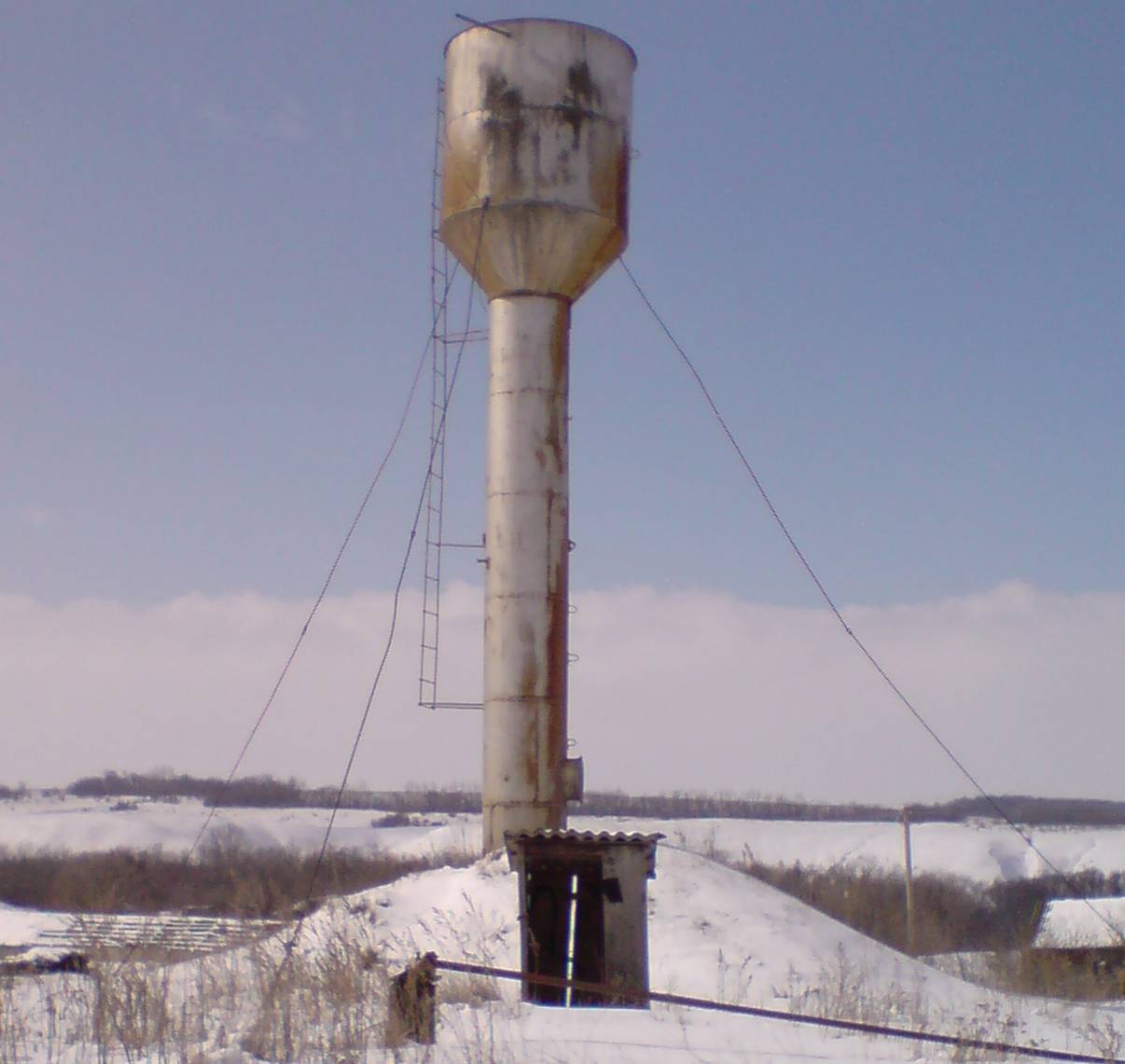 Диаметр водопроводной трубы -  100 мм.Услуга водоснабжения оказывается в 180 домовладений, (798 человек) в том числе: 1) с. Никольское - 71 шт., (232 чел.);2) с. Кудиново - 2 шт., (7 чел.);3) д. Новотроицкое - 32 шт., (78 чел.);4) д. Луганка – 10  шт., ( 32 чел.);5) д. Зябрева - 12 шт., (25 чел.);6) д. Новосергеека - 19 шт., (38 чел.);7) д. Евланово - 32 шт., (88 чел.);8) п. Шлях - 50 шт., (148 чел.);9) с. Кривцово-Плота - 52 шт., (150 чел.).Производственный лабораторный контроль качества питьевой воды по микробиологическим, санитарно-химическим показателям выполняется. По результатам санитарно-химических показателей общая жесткость не превышает ПДК, что соответствует требованиям СанПиН 2.1.4.1074-01 «Питьевая вода. Гигиенические требования к качеству централизованных систем питьевого водоснабжения. Контроль качества». По микробиологическим показателям качество воды соответствует гигиеническим требованиям.Население обеспечивается водой без предварительной очистки и обеззараживания, что приводит к опасности возникновения и распространения заболеваний среди местного населения.Общие выводыСуществующие водонапорные башни могут быть сохранены при условии обеспечения зоны санитарной охраны, достаточной емкости бака и обеспечение требуемого напора в проектируемой сети водопровода.Для предохранения источников водоснабжения от возможного загрязнения согласно СанПиН 2.1.4.1110-02 предусматривается три зоны водоохраны.В 1-й пояс санитарной охраны включаются территории, на которых размещаются водозаборы, очистные сооружения, резервуары чистой воды с учетом их расширения. Территория 1 пояса ограждается и благоустраивается.В зону 2-го и 3-го поясов подземных источников на основе специальных изысканий и проектных работ включаются территории, обеспечивающие надежную защиту водозабора от загрязнения.На территории Кудиновского сельского поселения, с целью обеспечения централизованным водоснабжением жилого фонда села, необходимо осуществить разведку перспективных месторождений пресных подземных вод с утверждением их запасов и последующим строительством водозаборов (скважин), напорно-регулирующих сооружений и водопроводов.Расходы воды на хозяйственно-питьевые нужды населения.При расчёте потребности воды на расчетный срок Кудиновского СП на хозяйственно–бытовые нужды населения принимались нормы в соответствии со СНиП 2.04.02-84* с коэффициентом суточной неравномерности - 1,1, а также в соответствии с региональным нормативом градостроительного проектирования Орловской области и с учётом климатических условий.Расчетный суточный расход воды на хозяйственно-питьевые нужды рассчитан по формуле 1 СНиП 2.04.02-84*:где:q – удельное водопотребление;N – расчетное число водопотребителей.Удельное среднесуточное водопотребление на хозяйственно-питьевые нужды на 1 жителя принято согласно СНиП 2.04.02-84*, в зависимости от благоустройства зданий.Степень благоустройства жилой застройки принята следующая: на расчётный срок – вся застройка оборудуется внутренним водопроводом и локальной системой канализации.Среднесуточное удельное водопотребление принимаем q=230 л/сут. на человека по табл.1 п.2.1 СНиП 2.04.02-84*.Среднесуточное удельное водопотребление на полив зелёных насаждений в расчёте на одного жителя принимаем 50 л/сут. (п.2.3, табл.3, прим.1 СНиП 2.04.02-84*).В соответствии с прим. 4 п.2.1., СНиП 2.04.02-84* количество воды на нужды промышленности, обеспечивающей население продуктами, и на неучтённые расходы принимаем дополнительно в размере 10% суммарного расхода воды на хозяйственно-питьевые нужды села (п.2.1, табл.1, прим.4 СНиП 2.04.02-84*).Расчетный расход в сутки наибольшего водопотребления определен по формуле 2 СНиП 2.04.02-84*:Qсут. max= К сут. max Qсут. m , м3/сут,где:
Ксут.max= 1,1 – коэффициент суточной неравномерности водопотребления, принимается по п. 2.2 СНиП 2.04.02-84*.Расчетные (средние за год) суточные расходы воды на нужды сельского хозяйства принимаем в размере 10% от суммарного расхода воды на хозяйственно-питьевые нужды сельского поселения.Расход воды на наружное пожаротушение и расчетное количество одновременных пожаров в СП принят в соответствии с нормами СНиП 2.04.02-84.Расчетная продолжительность пожаров принимается 3 часа. На проектный срок принимается один пожар 55 л/сек. в сельском поселении и один пожар 30 л/сек. на производстве.Потребный расход составит (55 + 30) х 3 х3600 = 918м³1000Наружное пожаротушение предусматривается из пожарных резервуаров, гидрантов, устанавливаемых на проектируемых сетях водоснабжения. Для нужд пожаротушения возможно дополнительно использовать открытые водоемы, необходимо при проведении работ по благоустройству территории предусматривать подъезды с твердым покрытием и площадками для возможности забора воды пожарными машинами непосредственно из водоемов (р. Ржавец, р. Плотская, р. Тим).Данные по расходам воды жителями СП на расчетный срок и перспективу приведены ниже в таблицах.Табл. 1.Расходы воды на проектный срок 2018г.*- осуществляется в весенне-летний период.
Максимальный суточный расход на расчетный срок составил 0,302 тыс. м³/сутки.
Табл. 2.
Расходы воды на перспективу 2028г.*- осуществляется в весенне-летний период.Потребный расход хозяйственно-питьевой воды на перспективу составит 0,362тыс. м³ в сутки, в том числе на производственные нужды предприятий, где требуется вода питьевого качества, и нужды сельского хозяйства. Но, учитывая, что полив зеленых насаждений и улиц сельского поселения осуществляется только в весенне-летний период и для полива зеленых насаждений предусматривается использовать воду из открытых источников и специальных накопительных резервуаров ливневой канализации, поэтому максимальный суточный расход возможно принять в размере 0,362 тыс.м³/сутки. В целях обеспечения Кудиновского СП источниками питьевого водоснабжения в соответствии требованиям СанПиН 2.1.4.1074-01 “Питьевая вода. Гигиенические требования к качеству централизованных систем питьевого водоснабжения. Контроль качества”, а также ГОСТа, необходимо осуществить разведку перспективных месторождений пресных подземных вод с утверждением их запасов и последующим строительством водозаборов (скважин), напорно-регулирующих сооружений, водоводов и обустройство охранных зон.Предлагаемая настоящим проектом схема водоснабжения Кудиновского СП должна быть уточнена и откорректирована в соответствии с проведенными гидрогеологическими изысканиями.Проектируемые сети водоснабжения, скважины и накопительные резервуары отображены на графической схеме “Схема развития инженерной инфраструктуры”.Мероприятия по развитию системы водоснабжения.Водоснабжение сельского поселения намечается осуществлять с учётом существующей схемы водоснабжения.При строительстве водопровода для регулирования гидравлического давления по зонам и стабилизации свободного напора в той или иной зоне предусматривается установка регуляторов давления и обратных клапанов. Учитывая рельеф, сложившуюся застройку села, схему размещения нового строительства, для обеспечения надёжного водоснабжения настоящими мероприятиями предлагается:1. Разработка проектно-сметной документации на строительство водопроводных сетей и напорно-регулирующих сооружений;2. Обеспечение жилого фонда СП централизованным водоснабжением к 2028 году;3. Строительство новых напорно-регулирующих сооружений и реконструкция существующих, скважин, накопительного резервуара питьевого водоснабжения и противопожарного резервуара в СП;4. Для понижения давления в трубопроводах и нормализации свободных напоров, контроля и учёта расхода воды по потребителям, отключения участков, исключения гидравлических ударов установить по протяжённости магистральных водоводов в зонах регуляторы давления, узлы учёта, запорную арматуру и обратные клапаны;5. Прокладку водоводов предусматривается производить из труб ПНД;6. При подключении зданий индивидуальной застройки к централизованной системе водоснабжения должны быть установлены приборы учёта на каждом вводе для систематизированного контроля потребления воды;7. Предложенную схему расположения водопроводных сетей рекомендуется откорректировать специализированной организацией.Реализация мероприятий позволит обеспечить централизованным водоснабжением население Кудиновского сельского поселения, улучшить качество питьевой воды, снизить опасность возникновения и распространения заболеваний, вызываемых некачественной питьевой водой, создать комфортные условия в сфере жилищно-коммунальных услуг.Водоотведение.Существующее положение.В Кудиновском сельском поселении централизованная система канализации отсутствует.Жилищный фонд, объекты социальной сферы и общественные здания СП имеют выгребные ямы. Вывоз канализационных стоков осуществляется специальным автотранспортом.Использование населением выгребных ям, которые, как правило, не оборудованы соответствующим образом, приводит к тому, что сточные воды попадают в почву, что ухудшает экологическую обстановку.Отсутствие канализации в сельском поселении создает определенные трудности населению, ухудшает их бытовые условия. Также возрастает угроза возникновения и распространения опасных заболеваний среди местного населения.Проектные предложения.Проектом генерального плана планируется строительство автономных локальных очистных сооружений в основном при административных, социальных и промышленных объектах, а также предлагается использование небольших автономных канализационных очистных сооружений (КОС) для очистки стоков от центральной части жилого фонда.Локальная система канализации - это канализационная система с глубокой биологической очисткой сточных вод. Процесс переработки канализационных сливов происходит при помощи мельчайших микроорганизмов, абсолютно безопасных для окружающей среды и человека. Степень очистки канализационных стоков достигает 98%.Решение по утилизации осадочного ила в локальных системах канализации предусматривает его использование в качестве органического удобрения для растений: деревьев, кустарников, цветов.Локальные системы канализации имеют ряд преимуществ по сравнению с выгребными ямами:высокая степень очистки сточных вод - 98%;безопасность для окружающей среды;отсутствие запахов, бесшумность, не требуется вызов ассенизационной машины;компактность;возможность использовать органические осадки из системы в качестве удобрения;срок службы 50 лет и больше.Примерное устройство автономной системы очистки сточных вод различных производителей:Локальные (автономные) очистные сооружения представляют собой емкость, разделенную перегородкой на два объема. Принцип действия установки основан на биологическом распаде органических веществ. Стоки после предварительной очистки в септике поступают через распределительную систему в первую камеру аэротенка, в которой происходит процесс принудительной аэрации, благодаря чему ускоряется биологический распад органических веществ. Для равномерного перемешивания потоков и подачи кислорода применяется наружный компрессор. Емкость такой камеры позволяет удерживать стоки в течение 20 часов.Далее стоки поступают в другую часть аэротенка, где подвергаются окончательному насыщению кислородом, благодаря дисковому диффузору. Эта камера выполняет также роль вторичного отстойника для развития микрофлоры и активного ила. Здесь стоки удерживаются в течение 16 часов. Такая конфигурация позволяет создавать аэробные и анаэробные процессы, тем самым способствуя полной нитрификации и денитрификации.Для защиты от попадания взвешенных частиц на выходе из устройства устанавливается оконечный фильтр, обеспечивающий частичную денитрификацию стоков. Количество циклов и длительность процессов полностью автоматизированы.Примеры автономных систем канализации:энергонезависимая автономная канализация Sotralentz Epurbloc;энергозависимая канализация BIO-UNO (Франция);энергозависимая автономная канализация, Тверь;энергозависимая автономная канализация, Биокси.Целью мероприятий по использованию локальной системы канализации является предотвращение попадания неочищенных канализационных стоков в природную среду, охрана окружающей среды и улучшение качества жизни населения.Основными объектами канализования к 2018 году являются объекты социальной инфраструктуры (ФАП, школа, детский сад), общественные здания (администрация, Дом культуры), промышленные объекты и жилые кварталы центральной части с. Никольское.Основные локальные канализационные очистные сооружения будут располагаться в западной части села Никольское.Очищенные стоки со всех локальных КОС села специальным автотранспортом будут доставляться на основные канализационные очистные сооружения (КОС), расположенные в западной части села, дополнительно подвергаться очистке до допустимых по микробиологическим и санитарно-эпидемиологическим показателям и сбрасываться в р. Ржавец по сбросному канализационному коллектору.В соответствии с принятыми нормами водопотребления определяется количество отводимых хозяйственно-бытовых сточных вод. Ниже приводится таблица расходов стоков к 2018 году при 25% охвате локальной канализацией с. Никольское.Табл. 3.Расчетные стоки на 2018 г.Общий объем канализационных стоков, отводимых на локальные очистные сооружения, к 2018 году составит 0,0768 тыс. куб. м в сутки.Проектом предусматривается на перспективу (к 2028 году) 50%-ый охват населения автономной канализацией. В таблице приводятся расходы сточных вод.
Табл. 4.Расчетные стоки на 2028 г.Общий объем канализационных стоков, отводимых на локальные очистные сооружения, на перспективу составит 0,121 тыс. куб. м в сутки.Основные решения по обеспечению объектов СП локальными системами водоотведения предусматривают повышение уровня их благоустройства и охрану окружающей среды от сброса неочищенных или недостаточно очищенных сточных вод.При разработке генерального плана Кудиновского СП в целях обеспечения населения объектами водоотведения предлагается выполнить следующие мероприятия:Разработка проектно-сметных документаций на строительство локальных очистных сооружений (первая очередь).Резервирование земельного участка под строительство локальных канализационных очистных сооружений (первая очередь).Строительство локальных КОС на западе села в пойме р. Ржавец.Прокладка канализационных коллекторов от центральной части села к проектируемым КОС.Строительство автономных канализационных очистных сооружений с полным циклом очистки на территории с. Никольское для очистки стоков от общественных зданий (администрация, Дом культуры), социальных объектов (ФАП, школа). В результате реализации мероприятий планируется улучшение экологической ситуации в СП, снижение опасности возникновения и распространения заболеваний, вызываемых выбросами неочищенных сточных вод, обеспечение надежности систем водоотведения, создание комфортных условий в сфере жилищно-коммунальных услуг населению.
Qсут. m=
Σ q N
, м3/сут ,
Qсут. m=
1000
, м3/сут ,№ п.п.НаименованиеЕдин. изм.Кол-воМаксимальная норма водопотребления в л/сут К =1,1Максимальный суточный расход воды в тыс. м³/сутки
1.
Застройка зданиями, оборудованными внутренним водопроводом, канализацией с ванными и местными водонагревателями
чел.
798
144
0,202
2.
Полив улиц, площадей и зеленых насаждений*
чел.798300,04
3.
Промышленность и иные объекты (вода питьевого качества из водопровода)т.м³/сут.10%-0,020
4.
Нужды сельского хозяйстват.м³/сут.10%-0,0205.Неучтенные расходыт.м³/сут.10%-0,0206.Итого:0,302№ п.п.НаименованиеЕдин. изм.Кол-воМаксимальная норма водопотребления в л/сут К =1,1Максимальный суточный расход воды в тыс. м³/сутки1.Застройка зданиями, оборудованными внутренним водопроводом, канализацией с ванными и местными водонагревателямичел.8001440,2022.Полив улиц, площадей и зеленых насаждений*чел.800300,0403.Промышленность и иные объекты (вода питьевого качества из водопровода)т.м³/сут.10%-0,0404.Нужды сельского хозяйстват.м³/сут.10%-0,0405.Неучтенные расходыт.м³/сут.10%-0,0406.Итого:0,362№ п.пНаименованиеЕдин. изм.Кол-воМаксимальная норма водоотведения, л/сут К =1,1Максимальный суточный расход стоков, тыс. м³/сут1.Застройка зданиями, оборудованными канализациейчел.2321680,0642.Промышленность и иные объекты т. м³Расчетное потребление воды -10% безвозвратные потери0,00643.Неучтенные расходы%10% от всех расходов0,00644.Итого0,0768№ п.пНаименованиеЕдин. изм.Кол-воМаксимальная норма водоотведения, л/сут К =1,1
Максимальный суточный расход стоков, тыс. м³/сут1.Застройка зданиями, оборудованными внутренним водопроводом, канализацией с ванными и местными водонагревателямичел.4001560,1012.Промышленность и иные объектыт. м³Расчетное потребление воды -10% безвозвратные потери0,0103.Неучтенные расходы%10% от всех расходов0,0104.Итого0,121